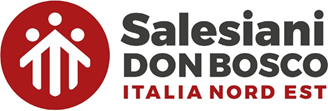 CALENDARIO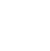    DICEMBRE 2023LiturgiaChiesa CongregazioneIspettoria INEMovimento Giovanile SalesianoConsiglio Ispettore1VCGS Cons. Direttivo (3)V.I. Godego Istituto2SSegreteria Nazionale MGS (3)1 Consulta Cons. CEP Oratorio - Parrocchia -  9-14 MestreConsulta Cons. CEP Oratorio - Parrocchia3D1° AvventoConsiglio Ispettoriale dalle 16.002 MGS FidanzatiConsiglio Ispettoriale4LConsiglio Ispettoriale 9.00-18.00Consiglio Ispettoriale5MB. FilippoRinaldiFormazione Servizio Civile Universale 9-13 OnlineComm. precapitolare6MSan NicolaFormazione Servizio Civile Universale 9-13 OnlineMestreVolo per Costanza7GSant’Ambrogio1 Consulta Consigli CEP - Equipe Educative Opere Sociali 9-14, MestreV.I. COSTANZA8VImmacolataBVM2 Tirocinanti (10)2 Gruppo Ricerca (10)2 Faccia a Faccia (10)V.I. COSTANZA9SV.I. COSTANZA10D2° Avvento2 Animatori Pastorale Giovanile (11) MestreAPG11LConsiglio Ispettoriale (con APG il mattino) 9.00-18.00, MestreAPGConsiglio Ispettoriale12MV.I. PORDENONE13MSanta LuciaUfficio Nazionale EdG-Opere sociali (on line)4 Consulta Presidi e Direttori CFP 14-17, Mestre V.I. PORDENONE14GSan Giovanni della CroceSxS CDN (10.30-16.30)SXS Formazione Coord Roma (17)V.I. PORDENONE15VCISM PRES. ROMA 9.30-13.0016SInizio Novena di NataleNatale degli Exallievi e auguri ai Salesiani (pomeriggio), Mestre4 C.so Accompagnamento online 9-12V.I. PORDENONENatale Exallievi pom.17D3° AvventoV.I. PORDENONEMezzano18LResidenti 9-12Fondazione FPCP Messa 18.0019MV.I. VERONA SZ20MV.I. VERONA SZ21GV.I. VERONA SZ22VV.I. VERONA SZ23SRitiro24D4° AvventoMestre25LNatale del SignoreMestre26MSanto StefanoMestre27MSan GiovanniEsercizi Spirituali28GSanti InnocentiEsercizi Spirituali29VEsercizi Spirituali30SEsercizi Spirituali31DSanta Famiglia Esercizi Spirituali